Valley of Pensacola Executive CommitteeSummary of the MeetingOctober 3, 2019The Executive meeting was called to order with the Pledge to the Flag lead by Ill. Kurt Laron, 33, Personal Representative to the Deputy.        The Invocation was given by: Ill. Roger White, 33, TreasurerExecutive Committee Members:Kurt Larson, 33˚, P.R. to Deputy, PRESENTJames A. Salisbury, 32, KCCH, General Secretary, PRESENTRoger White, 33°, Treasurer, Present  Kenneth K. Eichorn, 32°, KCCH, Master of Kadosh, PRESENTHerman M. Davies, 32°, KCCH, Consistory Prior, ABSENT 	Kevin D. Riley, 32, KSA, Wise Master, Pensacola Chapter of Rose Croix, ABSENTOscar G. Laurene, 32°, KSA, Venerable Master, Pensacola Lodge of Perfection, PRESENTWilliam E. Waters, 32°, Commander, Council of Kadosh, PRESENTJimmie Lindt, 33°, Bldg. Association Member at Large, ABSENT  William Bonifay, 33°, Building and Grounds, ABSENTJoel K. Fairbanks, 32, KCCH, Member at Large, PRESENTGuest:  Ill. James Durham, 33, Past Grand MasterCalendar of S.R. Near Events: Oct. 3	Executive Meeting		4:30PM	KCCH Meeting – Conference Room		5:30PM	KSA Meeting – Library		5:30PM	Invocation followed by Dinner		6:00PM	Program – Feast of Tishri/Election of Officers			KCCH Honor Guard	Host – Lodge of Perfection	Newsletter Articles DueOct. 5 & 19	223rd Reunion – FallOct. 14	Office ClosedOct. 15	Newsletter Production		9:00AMOct. 15	Fellowship Lunch		12:00PMOct. 29	Knights of Saint Andrew		6:00PMNov. 6            Education & Sandwich Supper		5:30PMNov. 7	Executive Meeting		4:30PM	KCCH Meeting – Conference Room		5:30PM	KSA Meeting – Library		5:45PM	KSA Honor Guard			Invocation for Dinner	Host – Wise Master, Chapter Rose CroixNov. 7-11	Honors Weekend – TampaNov. 19	Thanksgiving Luncheon		12:00PMNov. 21	Newsletter Articles DueNov. 28	Office Closed.	                                             Building Usage Report: During the preceding month the building was utilized as indicated				Sep. 2nd	York Rite Ladies		Pensacola 42 Stated CommunicationSep. 9th	York Rite Stated CommunicationSep. 12th	Zone 1 Membership Development		Sep. 16th	Pensacola 42 Stated CommunicationSep. 17th	York Rite Commandry Practice		York Rite Executive Committee Meeting		9th Degree PracticeSep. 19th	4th Degree PracticeSep. 25th	York Rite Commandry Practice		York Rite Executive Committee MeetingSep. 26th	4th Degree PracticeDuring the month of September $30.00 was collected for the Scottish Rite Foundation of Florida, Inc.  Additionally, the Almoner fund is getting low.  We need to consider supplementing funds for this endeavor. Treasurer’s Report: Ill. White’s Treasurer’s Report was presented.  Motion Made to accept by:  Bill Waters                               Seconded by: Joel Fairbanks PASSEDSecretary’s Report:  		Calendar available online at PensacolaScottishRite.org.Four Candidates for the Fall Reunion.  Personal Representatives Report: Honors Weekend coming up Veterans Day weekend.  If you are attending plan on dinner Friday night about 7PM in the restaurant by the bay on the hotel property. The hotel is sold out.  If you do not have a room – overflow hotel is available.  See the General Secretary for details.The PR has been receiving complaints about rehearsals.  The General Secretary has been keeping up with the calendar. The excuse “we’ve always done it then…” is not valid.  Your degree master has scheduled time – please stick with it.  If you don’t – those who have followed the process have use of the Lodge room and those who don’t will need to make other arrangements.We’ve got to do something about reunions and interest in what we are doing. We have had an outstanding speaker tonight yet people complained he was “long winded.” The PR suggested they listen to themselves and how long they talk.Can we add something?Memorize parts would be a good start.Music?Lights?Videos?Can dates be changed to avoid “football” or something else?What will it take to make things more interesting?Correspondence:  	None.Old Business:  		None.New Business:	  	None.Charity of the Month:  See No Limits Fishing Tournament.There being no further business the meeting was adjourned at   4:53P.M.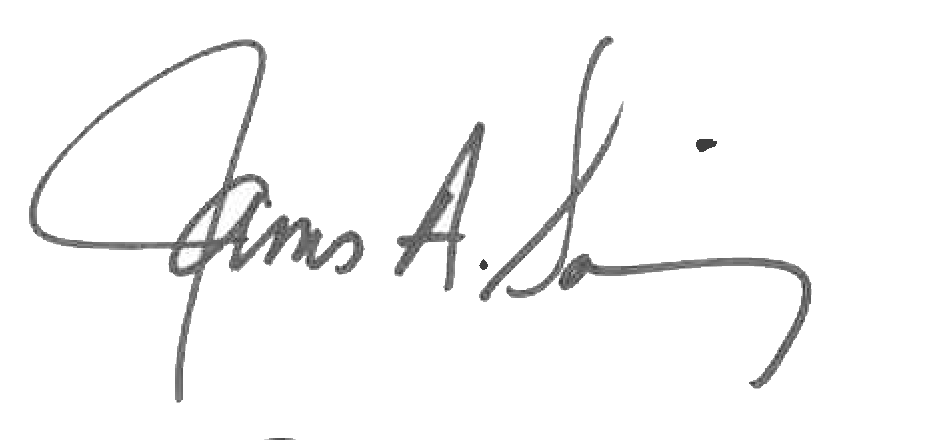 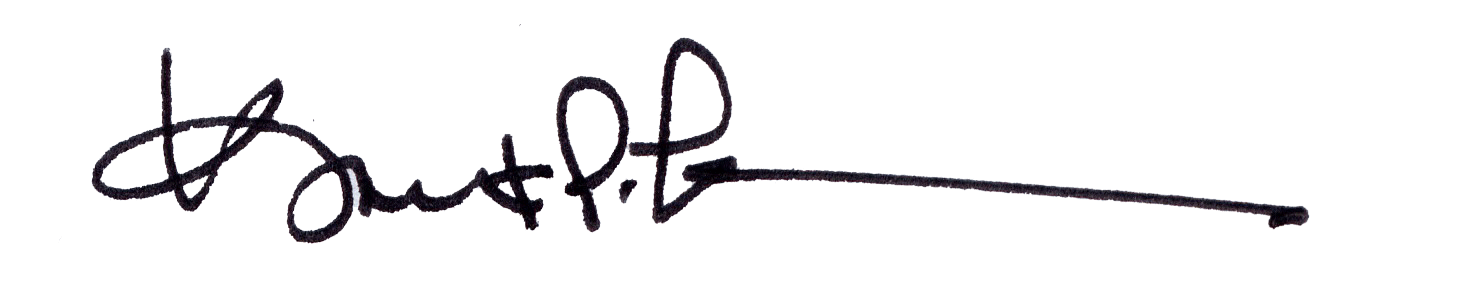 James A. Salisbury, 32°, KCCH	Kurt Larson, 33General Secretary	Personal Representative